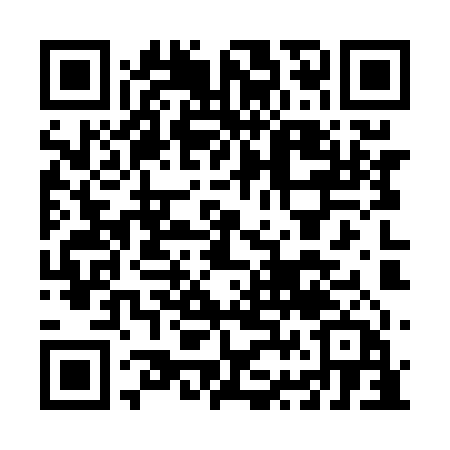 Ramadan times for Green Point, Newfoundland and Labrador, CanadaMon 11 Mar 2024 - Wed 10 Apr 2024High Latitude Method: Angle Based RulePrayer Calculation Method: Islamic Society of North AmericaAsar Calculation Method: HanafiPrayer times provided by https://www.salahtimes.comDateDayFajrSuhurSunriseDhuhrAsrIftarMaghribIsha11Mon6:156:157:431:325:287:217:218:5012Tue6:136:137:411:315:297:237:238:5113Wed6:106:107:391:315:317:257:258:5314Thu6:086:087:361:315:327:267:268:5515Fri6:066:067:341:315:337:287:288:5616Sat6:046:047:321:305:347:297:298:5817Sun6:016:017:301:305:367:317:319:0018Mon5:595:597:281:305:377:327:329:0119Tue5:575:577:261:295:387:347:349:0320Wed5:545:547:231:295:397:367:369:0521Thu5:525:527:211:295:417:377:379:0722Fri5:505:507:191:285:427:397:399:0823Sat5:475:477:171:285:437:407:409:1024Sun5:455:457:151:285:447:427:429:1225Mon5:435:437:131:285:457:437:439:1426Tue5:405:407:111:275:477:457:459:1627Wed5:385:387:081:275:487:477:479:1728Thu5:355:357:061:275:497:487:489:1929Fri5:335:337:041:265:507:507:509:2130Sat5:305:307:021:265:517:517:519:2331Sun5:285:287:001:265:527:537:539:251Mon5:265:266:581:255:547:547:549:272Tue5:235:236:551:255:557:567:569:293Wed5:215:216:531:255:567:577:579:304Thu5:185:186:511:255:577:597:599:325Fri5:165:166:491:245:588:008:009:346Sat5:135:136:471:245:598:028:029:367Sun5:115:116:451:246:008:048:049:388Mon5:085:086:431:236:018:058:059:409Tue5:065:066:411:236:028:078:079:4210Wed5:035:036:391:236:038:088:089:44